1. Вариант расчета 1 (дневное время)	Расчёт затухания звука при распространении на местности выполнен в соответствии с ГОСТ 31295.2-2005 Шум. Затухание звука при распространении на местности. Часть 2. Общий метод расчета, с использованием программы «ЭКО центр - Шум».	Сведения о типе и координатах точек, в которых выполнялся расчет загрязнения атмосферы, приведены в таблице 1.1.	Сведения о координатах расчетных площадок, шаге расчетной сетки, каждый узел которой образует расчетную точку, приведены в таблице 1.2.	Параметры источников шума, учитываемых в данном варианте расчета, приведены в таблице 1.3.Примечание – для источников типа «Т» (точечный) уровень звуковой мощности выражен в дБ; для типа «Л» (линейный) - в дБ/м длины источника и типа «П» (площадной) - в дБ/м² площади источника.	Результаты расчета уровня звукового давления в расчетных точках, приведены в таблице 1.4.Примечание – тип расчетной точки «Поль» - пользовательская; «Пром» -точка в промышленной зоне; «Жил.» - точка в жилой зоне; «СЗЗ» - точка на границе СЗЗ; «Охр.» - точка охранной зоны зданий больниц и санаториев; «Общ.» точка зоны гостиниц и общежитий; «Пл.б.» - точка на площадке отдыха больниц; «Пл.ж» - точка  на площадке отдыха жилой зоны.	Результаты расчета по расчетной площадке № 1 приведены в таблице 1.5.Примечание – тип расчетной точки «Поль» - пользовательская; «Пром» -точка в промышленной зоне; «Жил.» - точка в жилой зоне; «СЗЗ» - точка на границе СЗЗ; «Охр.» - точка охранной зоны зданий больниц и санаториев; «Общ.» точка зоны гостиниц и общежитий; «Пл.б.» - точка на площадке отдыха больниц; «Пл.ж» - точка  на площадке отдыха жилой зоны.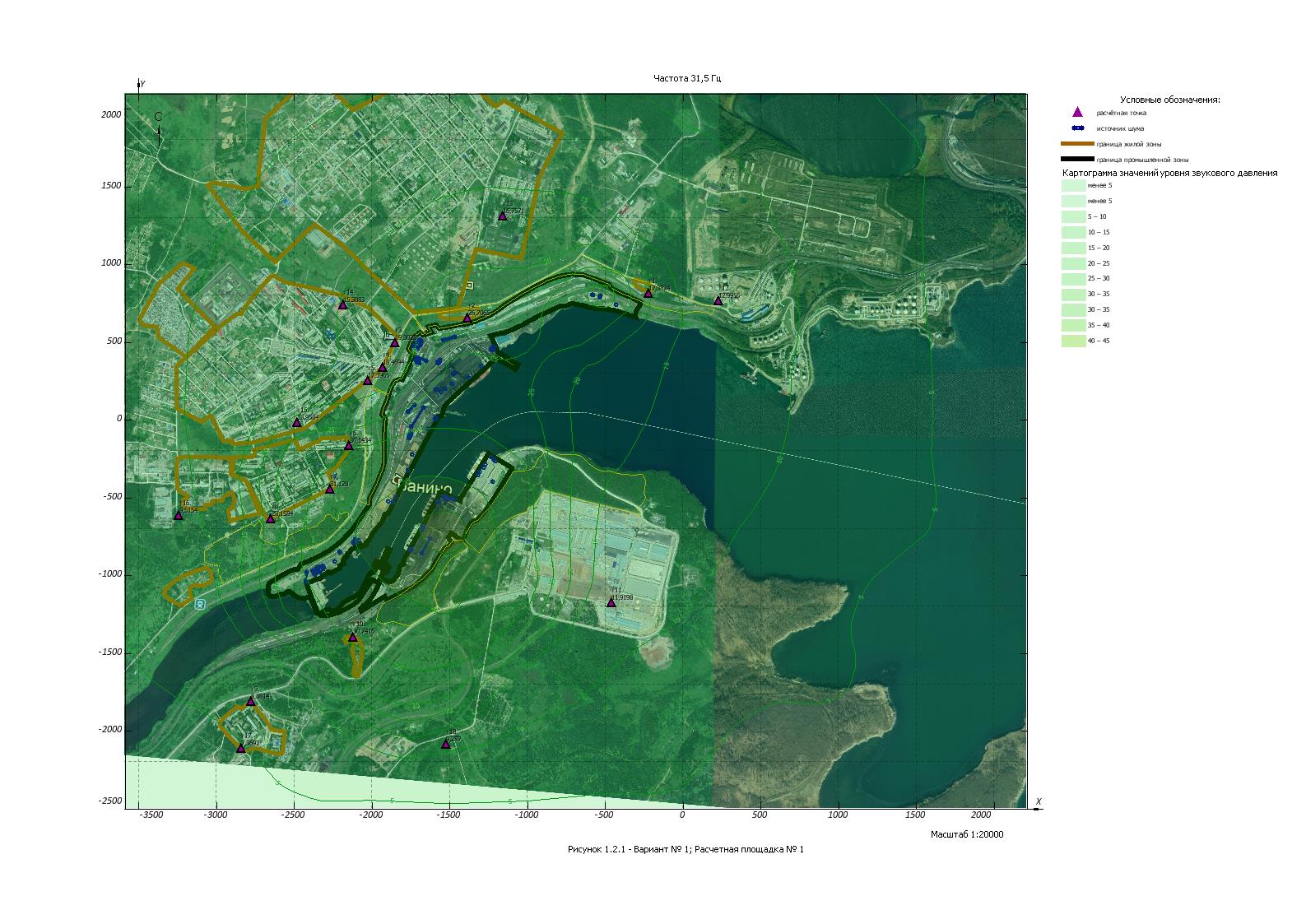 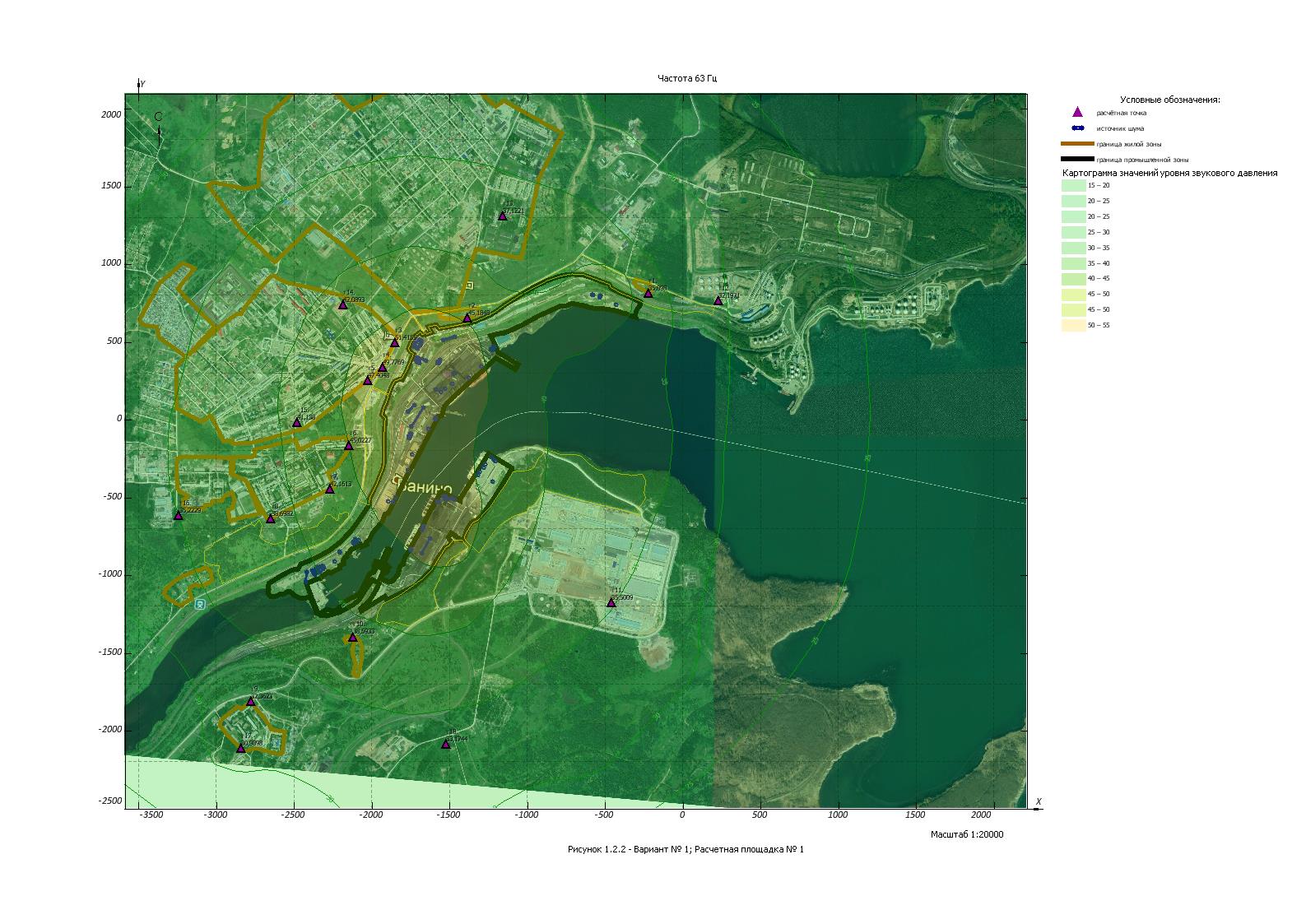 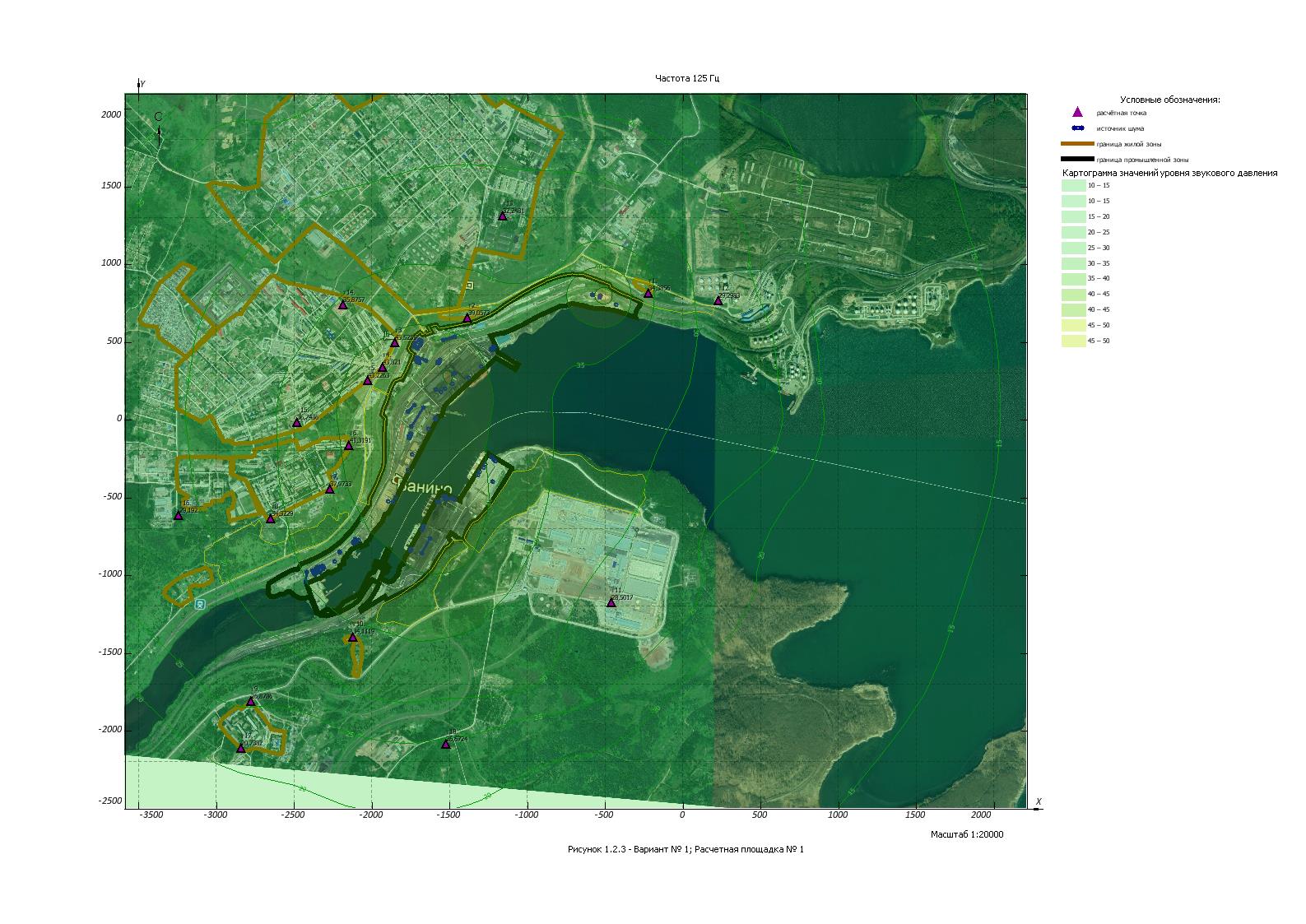 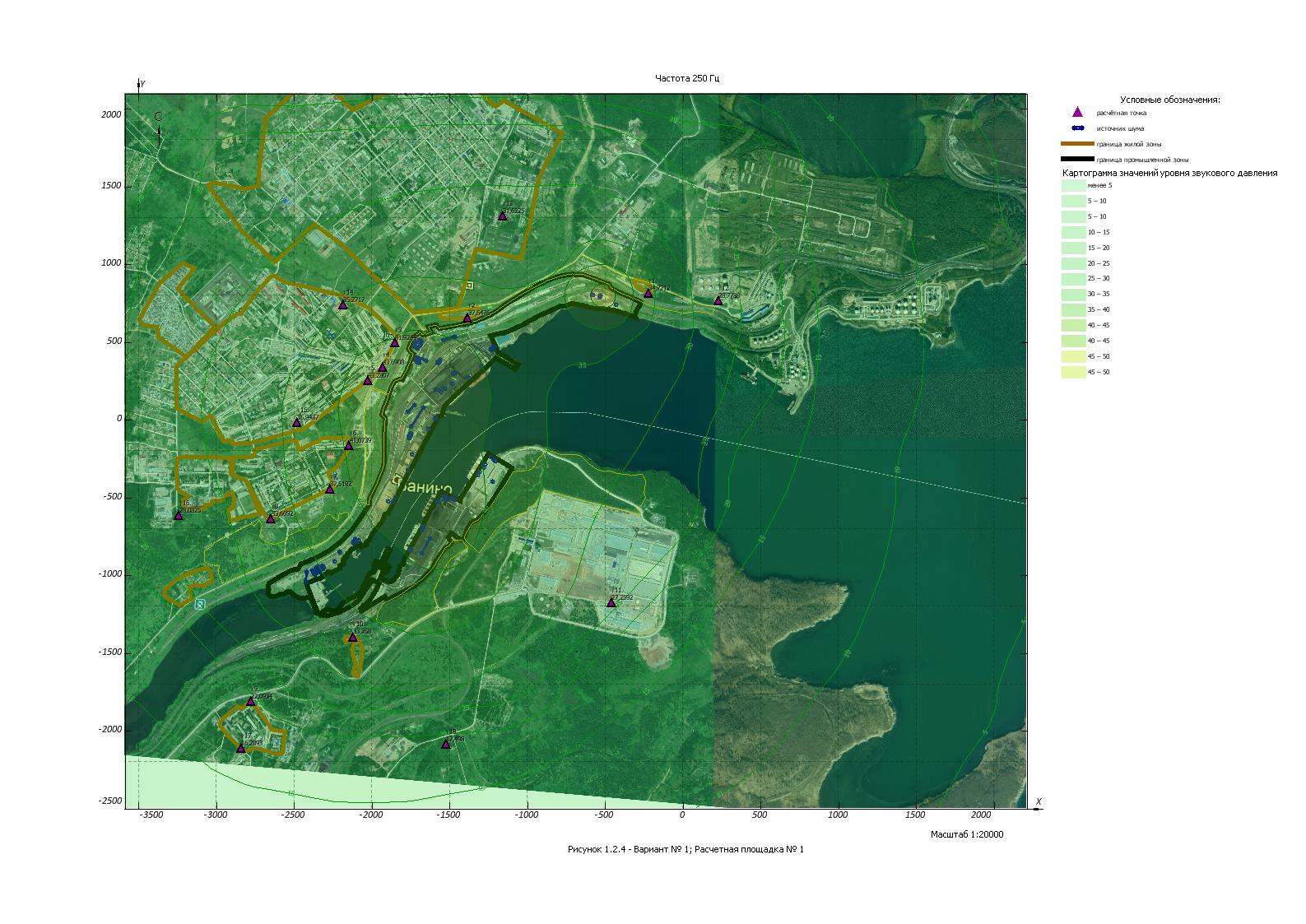 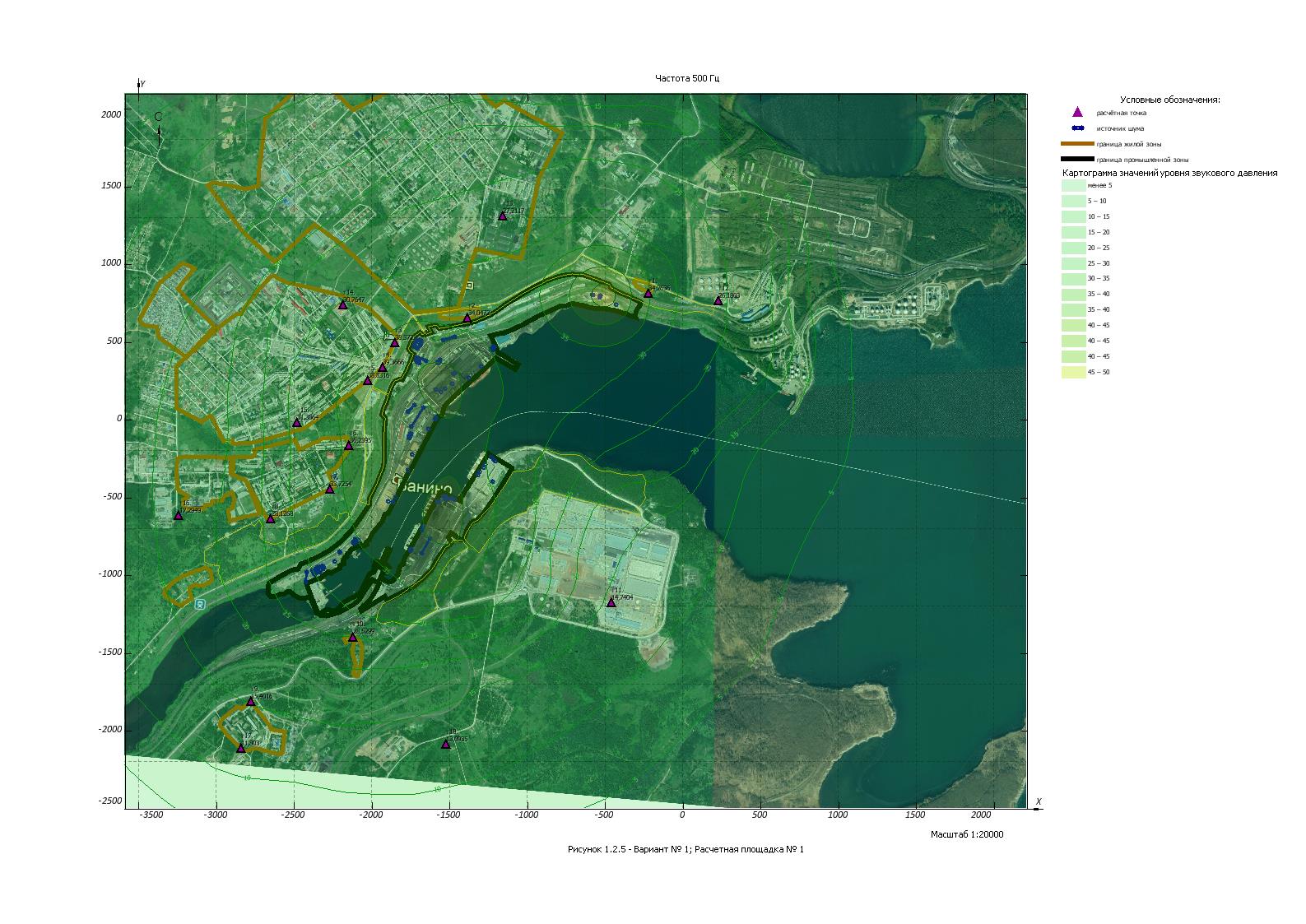 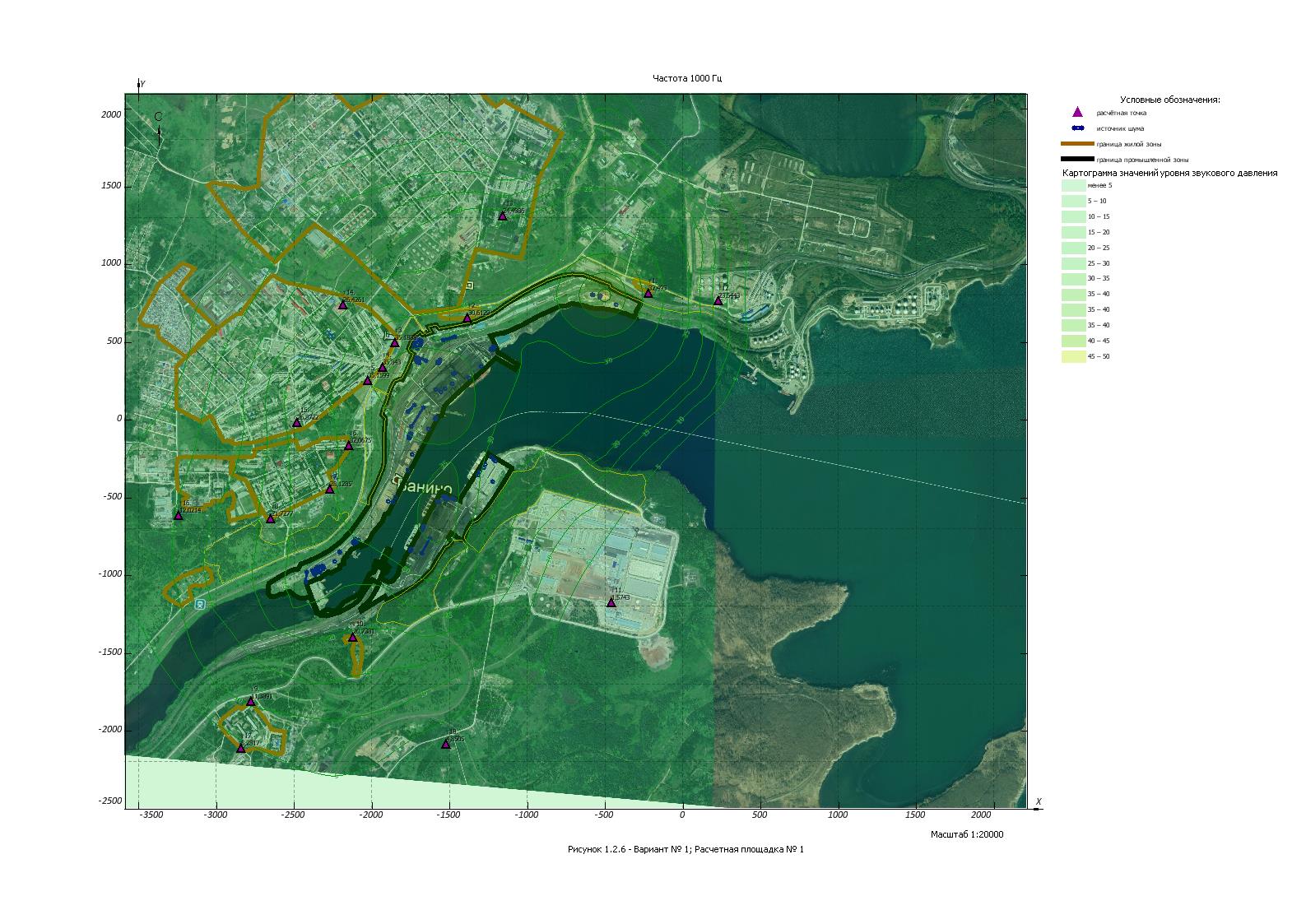 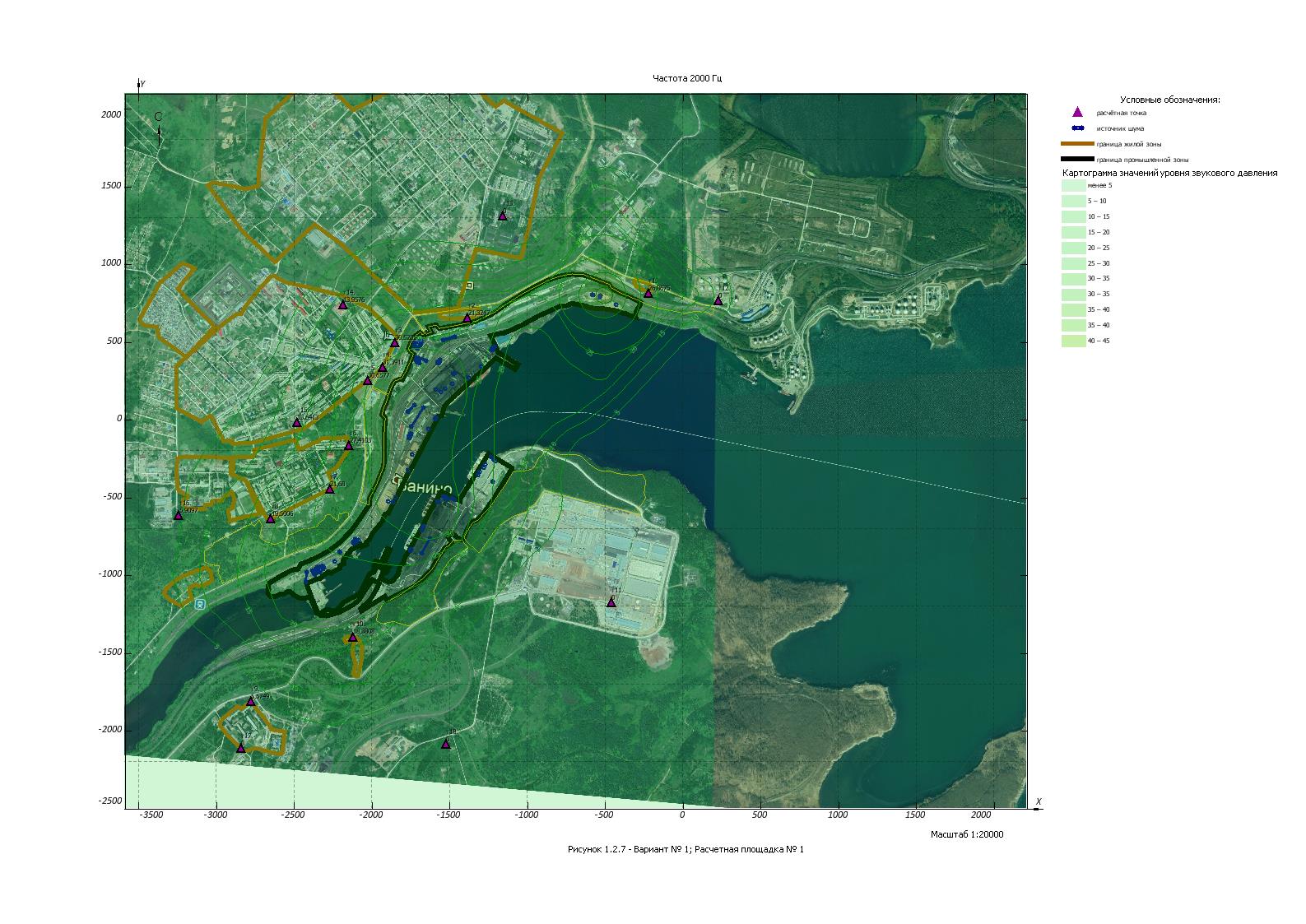 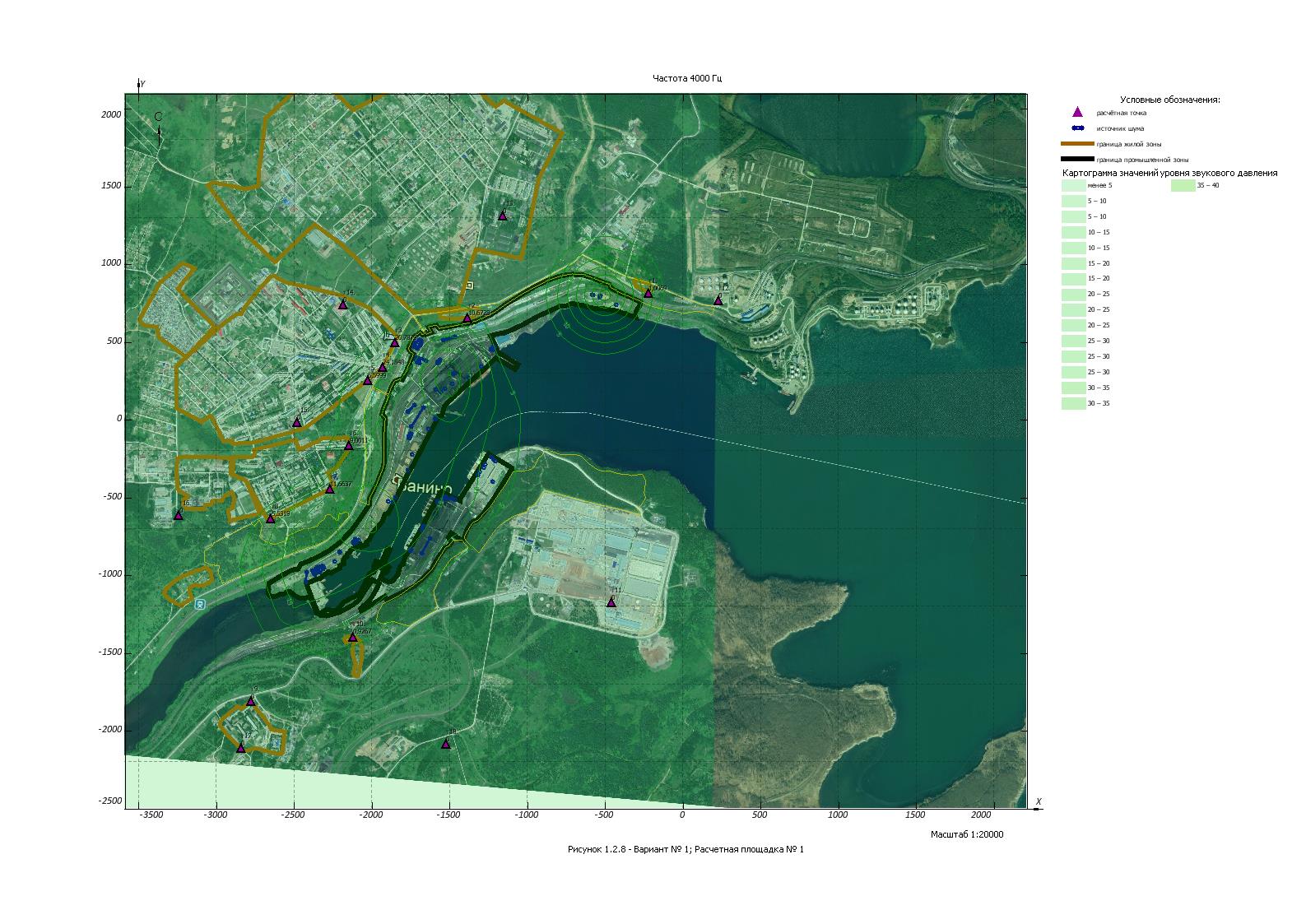 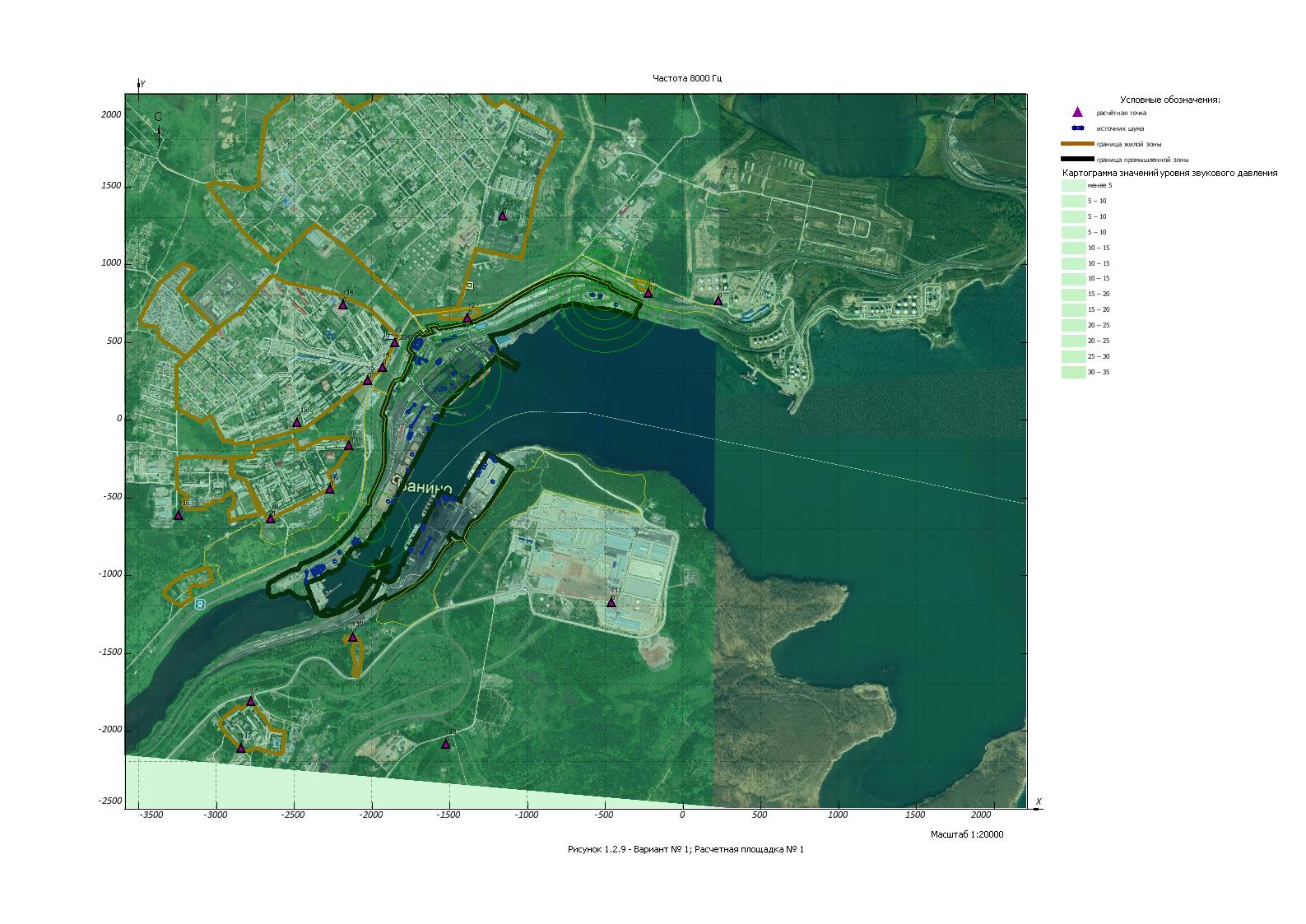 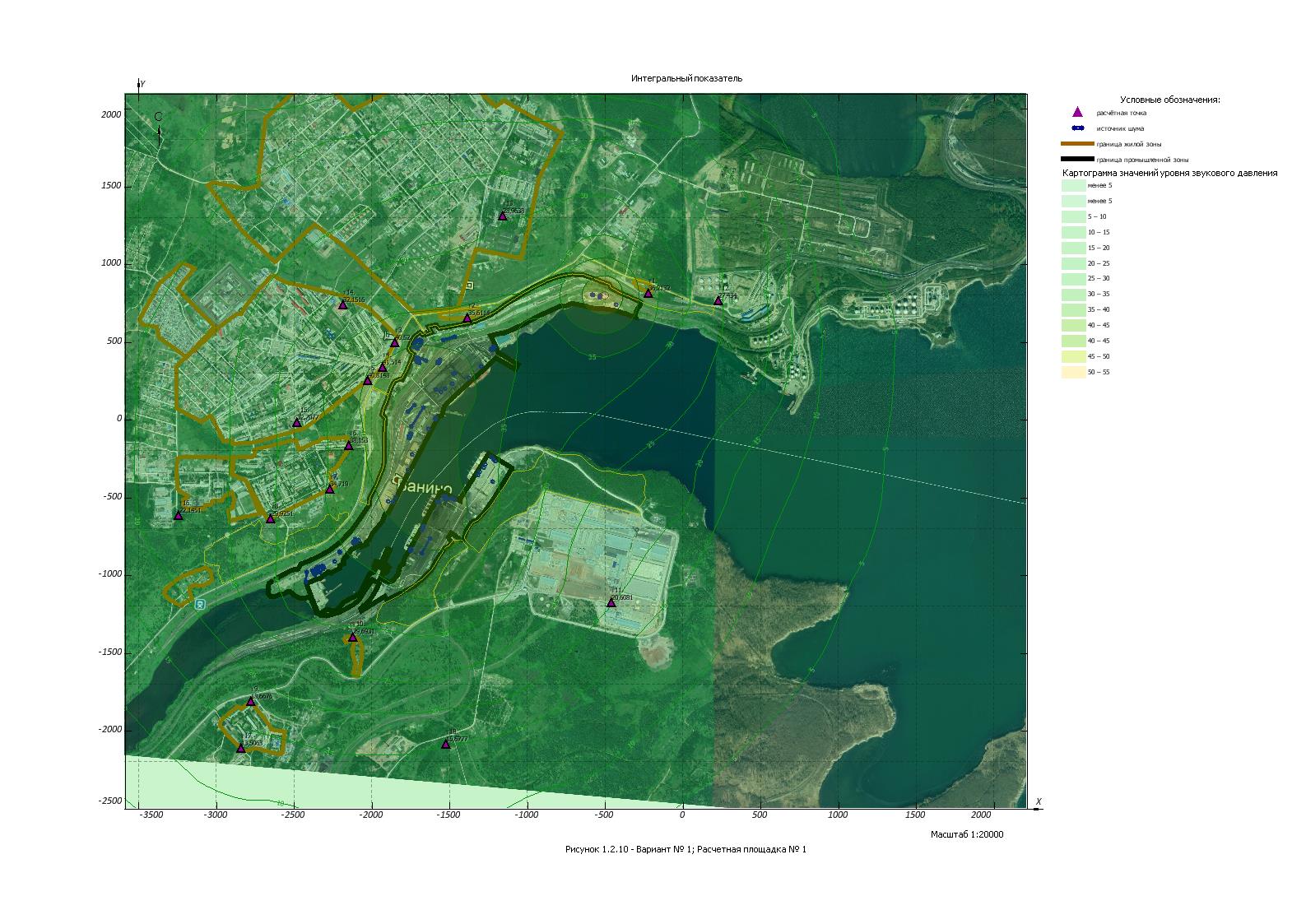 Продолжение таблицы 1.1Продолжение таблицы 1.1Продолжение таблицы 1.1Продолжение таблицы 1.1Продолжение таблицы 1.1НаименованиеКоординатыКоординатыВысота, мТип точкиНаименованиеxyВысота, мТип точки123451. ул. Вокзальная 1-221,256810,13521,5Жилая зона2. ул. Железнодорожная 62-1384,456651,63521,5Жилая зона3. ул. 1-я Линия 2-1853,026489,57521,5Жилая зона6. ул. Октябрьская 2-2146,906-169,07521,5Жилая зона10. ул. Девахта, п. Октябрьский-2121,156-1399,66521,5Жилая зона4. пер. Торговый 10-1930,046333,93521,5Жилая зона5. ул. 1-я Линия 3-2028,296248,28521,5Жилая зона7. ул. Матросова 1-2272,336-450,05521,5Жилая зона8. ул. Матросова 13-2649,526-638,64521,5Жилая зона9. ул. Космонавтов 5-2778,186-1816,15521,5Жилая зона11. 1000 м на восток от ППК-3 (Площадка ООО СП "Аркаим")-462,546-1179,34521,5На границе СЗЗ12. 500 м на восток от площадки ГСМ228,574760,72521,5На границе СЗЗ13. Гарнизонная (больница)-1158,9061307,65521,5На границе СЗЗ14. ул. Молодежная 6-2184,646736,99521,5На границе СЗЗ15. ул. Невского 1А-2481,026-21,57521,5На границе СЗЗ16. ул. Октябрьская 27-3242,206-620,55521,5На границе СЗЗ17. ул. Космонавтов 2-2842,546-2118,34521,5На границе СЗЗ18. 1000 м на юго-восток от ППК-4-1522,986-2089,25521,5На границе СЗЗПродолжение таблицы 1.2Продолжение таблицы 1.2Продолжение таблицы 1.2Продолжение таблицы 1.2Продолжение таблицы 1.2Продолжение таблицы 1.2Продолжение таблицы 1.2Продолжение таблицы 1.2Продолжение таблицы 1.2НаименованиеКоординаты срединной линииКоординаты срединной линииКоординаты срединной линииКоординаты срединной линииШирина, мВысота, мШаг сетки, мШаг СЗЗ, мНаименованиеточка 1точка 1точка 2точка 2Ширина, мВысота, мШаг сетки, мШаг СЗЗ, мНаименованиеx1y1x2y2Ширина, мВысота, мШаг сетки, мШаг СЗЗ, м1234567891.-3897,733362,9842612,123-163,3245457,4811,55000Продолжение таблицы 1.3Продолжение таблицы 1.3Продолжение таблицы 1.3Продолжение таблицы 1.3Продолжение таблицы 1.3Продолжение таблицы 1.3Продолжение таблицы 1.3Продолжение таблицы 1.3Продолжение таблицы 1.3Продолжение таблицы 1.3Продолжение таблицы 1.3Продолжение таблицы 1.3Продолжение таблицы 1.3Продолжение таблицы 1.3Продолжение таблицы 1.3Продолжение таблицы 1.3ИсточникТипВысота, мКоординатыКоординатыКоординатыУровень звуковой мощности (дБ, дБ/м, дБ/м²) в октавных полосах со среднегеометрическими частотами в ГцУровень звуковой мощности (дБ, дБ/м, дБ/м²) в октавных полосах со среднегеометрическими частотами в ГцУровень звуковой мощности (дБ, дБ/м, дБ/м²) в октавных полосах со среднегеометрическими частотами в ГцУровень звуковой мощности (дБ, дБ/м, дБ/м²) в октавных полосах со среднегеометрическими частотами в ГцУровень звуковой мощности (дБ, дБ/м, дБ/м²) в октавных полосах со среднегеометрическими частотами в ГцУровень звуковой мощности (дБ, дБ/м, дБ/м²) в октавных полосах со среднегеометрическими частотами в ГцУровень звуковой мощности (дБ, дБ/м, дБ/м²) в октавных полосах со среднегеометрическими частотами в ГцУровень звуковой мощности (дБ, дБ/м, дБ/м²) в октавных полосах со среднегеометрическими частотами в ГцУровень звуковой мощности (дБ, дБ/м, дБ/м²) в октавных полосах со среднегеометрическими частотами в ГцLpAИсточникТипВысота, мx1y1ширина, мУровень звуковой мощности (дБ, дБ/м, дБ/м²) в октавных полосах со среднегеометрическими частотами в ГцУровень звуковой мощности (дБ, дБ/м, дБ/м²) в октавных полосах со среднегеометрическими частотами в ГцУровень звуковой мощности (дБ, дБ/м, дБ/м²) в октавных полосах со среднегеометрическими частотами в ГцУровень звуковой мощности (дБ, дБ/м, дБ/м²) в октавных полосах со среднегеометрическими частотами в ГцУровень звуковой мощности (дБ, дБ/м, дБ/м²) в октавных полосах со среднегеометрическими частотами в ГцУровень звуковой мощности (дБ, дБ/м, дБ/м²) в октавных полосах со среднегеометрическими частотами в ГцУровень звуковой мощности (дБ, дБ/м, дБ/м²) в октавных полосах со среднегеометрическими частотами в ГцУровень звуковой мощности (дБ, дБ/м, дБ/м²) в октавных полосах со среднегеометрическими частотами в ГцУровень звуковой мощности (дБ, дБ/м, дБ/м²) в октавных полосах со среднегеометрическими частотами в ГцLpAИсточникТипВысота, мx2y2ширина, м31,5631252505001000200040008000LpA123456789101112131415161. ГСМ насосный агрегатТ1,5-426,256737,635-51514945414639292448,072. Бетоносмесительная установкаП1,5-582,904801,04512,2716,11031051061071061029994110,1273. Асфальтосмесительная установкаТ1,5-528,356795,135-87878990868382807689,6124. Пила циркулирующаяТ1,5-1216,456463,035-8180,980,379,5787569573379,4535. Торцовочный станокТ1,5-1230,356452,035-8180,980,379,5787569573379,4536. ГазорезкаТ1,5-1748,556-96,465-55,255,263,276,280,274,266,260,253,279,5047. Трансформатор для сваркиТ1,5-1751,156-95,365-99999286838078767486,6398. ФуганокТ1,5-1221,556448,335-8180,980,379,5787569573379,4539. Портальный кран Альбрехт 10/20 тТ1,5-1896,356-530,465-79757368666562615370,14210. Портальный кран Сокол 16/20/32 тТ1,5-1862,656-534,865-757574,373726963512773,38611. Портальный кран Сокол 16/20/32 тТ1,5-1844,756-504,965-757574,373726963512773,38612. Портальный кран Альбрехт 10/20 тТ1,5-1766,056-329,565-79757368666562615370,14213. Стреловые перегружатели Mantsinen 60 МСТТ1,5-1739,156-229,065-1001031051061029998969210614. Портальный кран Альбатрос 10/20 тТ1,5-1636,856-64,965-75757368666562615370,14215. Портальный кран Альбатрос 10/20 тТ1,5-1587,2569,535-75757368666562615370,14216. Портальный кран Сокол 16/20/32 тТ1,5-1588,5566,735-757574,373726963512773,38617. Портальный кран Сокол 16/20/32 тТ1,5-1593,0561,435-757574,373726963512773,38618. Портальный кран Liebherr-64 тТ1,5-1593,956-1,265-9598100101979493918710119. Портальный кран Сокол 16/20/32 тТ1,5-1590,056189,235-757574,373726963512773,38620. Портальный кран Сокол 16/20/32 тТ1,5-1555,356172,335-757574,373726963512773,38621. Портальный кран Сокол 16/20/32 тТ1,5-1527,556195,835-757574,373726963512773,38622. Портальный кран Альбрехт 10/20 тТ1,5-1482,956225,035-79757368666562615370,14223. Стреловые перегружатели Mantsinen 60 RCT-90Т1,5-1478,656288,635-1001031051061029998969210624. Портальный кран Сокол 16/20/32 тТ1,5-1467,456297,235-757574,373726963512773,38625. Портальный кран Сокол 16/20/32 тТ1,5-1373,456263,135-757574,373726963512773,38626. Портальный кран Liebherr-64 тТ1,5-1295,656337,335-9598100101979493918710127. Такелажный дворП1,5-1754,032-99,99214,0912,7100,587,581756357555378,83328. Такелажный складП1,5-1759,666-113,36113,813,81029191908277,5727289,9429. Движение автотранспорта (топливозаправщик)П1,5-1765,69648,895577777980767370706679,22930. Экскаватор САТ 322Т1,5-1463,156-520,265-97100102103999695938910331. Подача жд вагонов ОППК-1П0-1745,236-50,105571,777,272,772,770,765,761,753,746,271,732. Станок-токарно-винторезный 1А64Т1,5-1761,127-120,227-76768089969494817699,04733. Станок РЗ-650Т1,5-1758,347-121,384-089899194959389807497,05934. Станок заточный ТЧПАТ1,5-1762,318-119,731-84848284919494919199,55535. Станок вертикально-сверлильный 2Г125Т1,5-1759,256-118,465-76768184878787797892,0136. Станок заточный ТЧПАТ1,5-1760,279-114,833-84848284919494919199,55537. Станок вертикально-сверлильный 2Г125Т1,5-1761,361-117,432-76768184878787797892,0138. Станок токарный 1К62Т1,5-1756,856-110,965-76768089969494817699,04739. Станок фрезерный F2-250Т1,5-1757,026-120,173-89899194959389807497,05940. Станок вертикально-сверлильный 2А120Т1,5-1759,987-120,702-76768184878787797892,0141. Станок заточный ЗБ633Т1,5-1757,744-108,746-1031039691888583818091,57442. Станок сверлильный В1-32Т1,5-1758,703-111,047-76768184878787797892,0143. Станок универсальныйТ1,5-1222,756443,235-82828787899493918598,744. Деревообрабатывающий цехП1,5-1209,834466,37718,086868480777778,5766283,845. Энергохозяйство ППК-4П1,5-1570,646372,16328,280877872717772787382,47746. Вентилятор Ц9-57 №3Т1,5-1576,036360,325-81818286888480746788,91947. Станок сверлильныйТ1,5-1578,606362,545-10810810496939087858496,55748. 2М112Т1,5-1575,426365,925-0706971787875746482,31849. ИЭ9701 УХЛ4Т1,5-1568,866372,915-000000000050. Станок сверлильный УПМТ1,5-1560,826379,685-0706971787875746482,31851. Станок точильно шлифовальный 3Б632Т1,5-1573,396361,075-0818285868782817990,67752. Трансформатор для сварки ТД-300Т1,5-1566,566368,21599999286838078767490,353. База внутрипортового транспортаП1,5-1715,414461,53642,960756567656478706380,09454. Движение автотранспорта от открытой стоянкиП1,5-1540,246508,275100625855525249433056,31355. Движение автотранспорта от закрытой стоянкиП1,5-1706,646398,015100625855525249433056,31356. Вентилятор Осевой МЦ-7  Электродвигатель А-41-4 мощностью 1,7 квт Аналог WRW 60-30Т1,5-1728,956468,235-030,644,446,148,847,245,840,434,552,07457. Вентилятор Ц6-45  №4 Электродвигатель ТАГ22/4 мощностью 1,4 квт УНИВЕНТ-5-4-3 (на расстоянии 1 м)Т1,5-1722,356464,935-0065,5676158524640,563,5858. Вентилятор МЦ-5 Электродвигатель А-31-4 мощностью 0,6 квт УНИВЕНТ-4-4-3 (на расстоянии 1 м)Т1,5-1716,656461,935-00636053,5514439,53756,70559. Вентилятор ЭВР-4 Электродвигатель А-51-6 мощностью 4,5 квт Аналог УНИВЕНТ-6,3-6-1Т1,5-1707,756457,635-0077,5817671,56964,55978,23360. Вентилятор ЭВР-3 Электродвигатель А32-4 мощностью 1,7 кВтТ1,5-1688,856505,535-030,644,446,148,847,245,840,434,552,07461. Вентилятор ЭВР-6 Электродвигатель А62-6Т1,5-1680,656501,335-0878981776964564578,68362. Вентилятор Ц9-57 №6 Электродвигатель А62-6 Мощностью 10,0 квт Аналог УНИВЕНТ-8-6-2Т1,5-1685,156492,835-009198928986797194,89963. ГазорезкаТ1,5-1722,756486,035-55,255,263,276,280,274,266,260,253,279,50464. Станок заточныйТ1,5-1717,056495,235-71718188919083827893,43365. Станок токарно-винторезный 1К62Т1,5-1715,456500,035-1011011011031041061029487108,99766. Трансформатор для сваркиТ1,5-1711,356506,635-99999286838078767486,63967. КотельнаяТ1,5-1690,056476,035-73737576727672686479,26968. Центральная котельнаяП1,5-1711,152365,92839,0414,9108,380,463,55461,746,1461009969. Вентилятор ВКРМ-5Т1,5-1716,266380,235-75757680827874696182,96470. Трансформатор для сваркиТ1,5-1694,556358,935-99999286838078767486,63971. Котельная МКУ-П-4,0-14МТ1,5-1692,706361,315-73737576727672686479,26973. Станок заточнойТ1,5-1702,956363,435-84848284919494919199,47172. Вентилятор КЦ 3-90 №5 (котельная АБУ)Т1,5-533,5785,2-7575768082787469618674. МехмастерскаяпортфлотаП1,5-2115,662-791,01810,2213,613,613,613,613,613,613,613,613,620,56475. Станок заточныйТ1,5-2117,256-787,665-84848284919494919199,47176. Центральная мехмастерскаяП1,5-2348,486-953,93979,3118,5118,592,478,670,773,752,446,499,299,177. Насосная ГСМТ1,5-2240,156-915,465-51514945414639292448,0778. Котельная (горелка)Т1,5-2207,056-851,665-77777980767372706679,61279. Вентилятор 15ЦС-11Т1,5-2098,456-777,365-75757680827874696182,96480. Движение автотранспорта от гаражаП1,5-2425,72-1046,837544,6051,16246,65843,65540,65240,65237,64931,64319,13044,9256,31381. Вентилятор ТД 800/200Т1,5-2115,056-797,265-36363741433935302243,96482. Вентилятор ВР-80-70 №2,5 (приточная)Т1,5-2108,256-793,865-59596064666258534566,96483. Вентилятор ВР-86-77-4 (вытяжная)Т1,5-2117,856-792,365-75757680827875696183,14984. Вентилятор Silent 300 CHZ (вытяжная)Т1,5-2097,056-786,165-19192024262218135048,92885. Вентилятор FUK-6000/SPТ1,5-2087,556-777,065-36363741433935302243,96486. Вентилятор ВЦ14-46-8Т1,5-2106,756-772,865-96969710110399959182104,02187. Станок токарно-центровой 16К20Т1,5-2364,976-1000,005-79798690929085807493,92588. Станок токарно-винторезный 1А64Т1,5-2368,156-995,065-76768089969494817699,04789. Станок токарно-центровой 1К62Т1,5-2371,856-987,705-1011011011031041061029487108,99790. 1М63НТ1,5-2374,626-983,075-1121121061029997959392103,06891. Станок токарно-винторезный 1Н65Т1,5-2377,146-976,725-82828388919191919298,08192. Широкоуниверсальный станок FU-450Т1,5-2378,956-974,965-82828388919190827495,4393. Станок горизонтально-фрезерный широкоуниверсальный 6P83ШТ1,5-2360,156-964,665-87878993979693847799,8594. Станок вертикально-фрезерный консольныйТ1,5-2358,546-966,945-10710710197939189878697,26195. ВМ127МТ1,5-2356,856-971,105-82828388919190827495,4396. Станок горизонтально-фрезерный широкоуниверсальный 6P80ГТ1,5-2355,896-973,805-82828388919190827495,4397. Станок горизонтально-фрезерный широкоуниверсальный 6М82Т1,5-2354,356-977,065-81818488959082766894,5898. Станок 5Д32Т1,5-2350,866-980,545-60606572777773676280,42399. Станок Е3208Т1,5-2346,856-986,105-82828388919190827495,43100. Станок поперечно-строгальный 7Б35Т1,5-2336,446-950,785-83838442939288838395,78101. Станок универсально-заточной 3Д642ЕТ1,5-2334,736-954,355-85858686868683828090,771102. Станок специализированный круглошлифовальный 3Д4230Т1,5-2314,656-965,065-61617586909291868496,508103. Станок 3Б634Т1,5-2317,056-959,565-1031039691888583818091,574104. ПылеулавливательТ1,5-2320,656-950,465-5554,954,353,552494331753,453105. Нагревательная печьТ1,5-2323,756-945,665-80807876787570656079,398106. Работа трансформатораТ1,5-2311,456-948,865-99999286838078767486,639107. БПП -ППК-3П1,5-1531,588-511,1746,290,5108,770,160,657,754,853,451,350,382,5108. Портальный кран Кондор 16/32/40 тТ1,5-1750,356-847,465-757574,373726963512773,386109.  Портальный кран Кондор 16/32/40 тТ1,5-1745,156-837,465-757574,373726963512773,386110. Портальный кран Сокол 16/20/32 тТ1,5-1678,556-712,465-757574,373726963512773,386111. Портальный кран Сокол 16/20/32 тТ1,5-1674,756-703,865-757574,373726963512773,386112. Портальный кран Сокол 16/20/32 тТ1,5-1670,456-696,165-757574,373726963512773,386113. Портальный кран Сокол 16/20/32 тТ1,5-1666,356-688,265-757574,373726963512773,386114. Портальный кран Сокол 16/20/32 тТ1,5-1577,556-532,265-757574,373726963512773,386115. Портальный кран Сокол 16/20/32 тТ1,5-1574,156-526,565-757574,373726963512773,386116. Портальный кран Кондор 16/32/40 тТ1,5-1575,256-529,065-757574,373726963512773,386117. Стреловые перегружатели Mantsinen 60 МСТТ1,5-1486,856-506,765-10310310510610299989692105,612118. Стреловые перегружатели Mantsinen 60 МСТТ1,5-1483,656-508,465-10310310510610299989692105,612119. Стреловые перегружатели Mantsinen 60 МСТТ1,5-1481,056-510,165-10310310510610299989692105,612120. Стреловые перегружатели Mantsinen 60 МСТТ1,5-1477,556-512,865-10310310510610299989692105,612121. Стреловые перегружатели Mantsinen 60 МСТТ1,5-1474,156-514,765-10310310510610299989692105,612122. Портальный кран Сокол 16/20/32 тТ1,5-1316,156-359,665-757574,373726963512773,386123. Портальный кран Сокол 16/20/32 тТ1,5-1306,956-340,665-757574,373726963512773,386124. Портальный кран Сокол 16/20/32 тТ1,5-1281,456-310,165-757574,373726963512773,386125. Портальный кран Сокол 16/20/32 тТ1,5-1268,456-289,265-757574,373726963512773,386126. Портальный кран Liebherr-64 тТ1,5-1224,556-401,865-95959798949190888497,612127. Портальный кран Liebherr-100 тТ1,5-1207,256-269,165-95959798949190888497,612128. Портальный кран Кондор 16/32/40 тТ1,5-1218,356-259,565-757574,373726963512773,386129. Портальный кран Сокол 16/20/32 тТ1,5-1232,356-241,065-757574,373726963512773,386130. Вентилятор 15ЦС-11 Электродвигатель АИР71В2-ОМ2Т1,5-2205,856-855,665-75757680827874696182,964131. Подача жд вагонов ППК-3П0-1678,886-863,235571,777,272,772,770,765,761,753,746,271,694132. Циркулярная пилаТ1,5-1511,656-512,565-8180,980,379,5787569573379,453133. ГазорезкаТ1,5-1517,256-508,265-055,263,276,280,274,266,260,253,279,504134. Трансформатор для сваркиТ1,5-1535,256-500,165-0999286838078767486,639135. Станок комбинированный ML392Т1,5-1541,756-496,665-08281879092959796101,96Продолжение таблицы 1.5Продолжение таблицы 1.5Продолжение таблицы 1.5Продолжение таблицы 1.5Продолжение таблицы 1.5Продолжение таблицы 1.5Продолжение таблицы 1.5Продолжение таблицы 1.5Продолжение таблицы 1.5Продолжение таблицы 1.5Продолжение таблицы 1.5Продолжение таблицы 1.5Продолжение таблицы 1.5Продолжение таблицы 1.5Продолжение таблицы 1.5ТочкаТипКоординатыКоординатыВысота, мУровень звукового давления, ДбУровень звукового давления, ДбУровень звукового давления, ДбУровень звукового давления, ДбУровень звукового давления, ДбУровень звукового давления, ДбУровень звукового давления, ДбУровень звукового давления, ДбУровень звукового давления, ДбУровень звукового давления, ДбТочкаТипxyВысота, м31,5631252505001000200040008000Lа,дБА1234567891011121314151. ул. Вокзальная 1Жил.-221,256810,13521,514,735,934,334,634,132,426,81036,12. ул. Железнодорожная 62Жил.-1384,456651,63521,526,745,239,137,63430,621,310,7035,63. ул. 1-я Линия 2Жил.-1853,026489,57521,519,251,443,541,938,435,230,520,87,340,56. ул. Октябрьская 2Жил.-2146,906-169,07521,530,14541,341,136,232,127,49038,210. ул. Девахта, п. ОктябрьскийЖил.-2121,156-1399,66521,530,738,634,133,428,520,718,40,9029,74. пер. Торговый 10Жил.-1930,046333,93521,518,449,843,843,739,435,831,424,2041,55. ул. 1-я Линия 3Жил.-2028,296248,28521,517,447,443,243,338,835,230,76,6040,87. ул. Матросова 1Жил.-2272,336-450,05521,531,142,23837,533,728,121,711,7034,78. ул. Матросова 13Жил.-2649,526-638,64521,528,238,734,333,628,121,719,55,5029,99. ул. Космонавтов 5Жил.-2778,186-1816,15521,58,432,426,922,115,411,45,60018,711. 1000 м на восток от ППК-3 (Площадка ООО СП "Аркаим")СЗЗ-462,546-1179,34521,511,935,528,527,214,61,600020,612. 500 м на восток от площадки ГСМСЗЗ228,574760,72521,511,932,229,328,72623,500027,313. Гарнизонная (больница)СЗЗ-1158,9061307,65521,516,437,132,231,627,124,400028,914. ул. Молодежная 6СЗЗ-2184,646736,99521,515,442,135,935,330,826,4140032,115. ул. Невского 1АСЗЗ-2481,026-21,57521,51441,136,735,931,426,913,60032,716. ул. Октябрьская 27СЗЗ-3242,206-620,55521,59,535,229,228,117,3125,90022,117. ул. Космонавтов 2СЗЗ-2842,546-2118,34521,57,43120,716,311,85,300013,518. 1000 м на юго-восток от ППК-4СЗЗ-1522,986-2089,25521,59,333,226,717,513,14,900015,7Продолжение таблицы 1.6Продолжение таблицы 1.6Продолжение таблицы 1.6Продолжение таблицы 1.6Продолжение таблицы 1.6Продолжение таблицы 1.6Продолжение таблицы 1.6Продолжение таблицы 1.6Продолжение таблицы 1.6Продолжение таблицы 1.6Продолжение таблицы 1.6Продолжение таблицы 1.6Продолжение таблицы 1.6Продолжение таблицы 1.6Продолжение таблицы 1.6ТочкаТипКоординатыКоординатыВысота, мУровень звукового давления, ДбУровень звукового давления, ДбУровень звукового давления, ДбУровень звукового давления, ДбУровень звукового давления, ДбУровень звукового давления, ДбУровень звукового давления, ДбУровень звукового давления, ДбУровень звукового давления, ДбУровень звукового давления, ДбТочкаТипxyВысота, м31,5631252505001000200040008000Lа,дБА1234567891011121314150. 1.0Поль-4117,628-2356,8821,5024,116,39000003,31. 1.1Поль-3619,254-2397,1741,50,92517,512,30,600005,72. 1.2Поль-3120,881-2437,4671,51,925,818,713,67,300008,83. 1.3Поль-2622,507-2477,7591,52,930,119,614,49,10,900011,34. 1.4Поль-2124,133-2518,0521,57,230,719,914,79,40,700011,75. 1.5Поль-1625,759-2558,3441,57,430,719,514,58,90000116. 1.6Поль-1127,385-2598,6371,57,330,21913,76,60000107. 1.7Поль-629,011-2638,9291,52,725,418,112,44,100007,28. 1.8Поль-130,637-2679,2221,51,724,61710,30,100004,39. 1.9Поль367,736-2719,5141,50,723,715,98,600000010. 1.10Поль866,11-2759,8071,5022,814,96,500000011. 1.11Поль1364,484-2800,0991,5021,913,95,200000012. 1.12Поль1862,858-2840,3921,5021,1131,800000013. 1.13Поль2361,232-2880,6841,5020,212,10,500000014. 1.14Поль-4077,336-1858,5081,50,725,117,612,40,800005,815. 1.15Поль-3578,962-1898,8011,5226,319,514,38,80,600010,716. 1.16Поль-3080,588-1939,0931,57,330,920,916,412,35,600013,817. 1.17Поль-2582,214-1979,3851,58,332,326,617,814,79,70,30016,918. 1.18Поль-2083,84-2019,6781,59,133,32725,5158,50,30019,519. 1.19Поль-1585,467-2059,971,59,433,426,923,813,45,400018,120. 1.20Поль-1087,093-2100,2631,59,132,525,916,411,5000014,321. 1.21Поль-588,719-2140,5551,58,43119,814,97,900001122. 1.22Поль-90,345-2180,8481,57,525,818,612,96,100008,123. 1.23Поль408,029-2221,141,5424,717,111,40,20000524. 1.24Поль906,403-2261,4331,50,423,615,88,400000025. 1.25Поль1404,777-2301,7251,5022,514,66,100000026. 1.26Поль1903,151-2342,0181,5021,613,64,700000027. 1.27Поль2401,524-2382,311,5020,612,61,200000028. 1.28Поль-4037,043-1360,1341,51,426,11913,97,500009,129. 1.29Поль-3538,67-1400,4271,57,33021,116,511,93,400013,330. 1.30Поль-3040,296-1440,7191,58,732,627,626,316,9138,30021,131. 1.31Поль-2541,922-1481,0121,520,736,231,628,121,218,715,5002532. 1.32Поль-2043,548-1521,3041,530,137,933,432,624,51814,50027,433. 1.33Поль-1545,174-1561,5971,530,738,233,632,827,512,46,5002834. 1.34Поль-1046,8-1601,8891,528,336,431,730,715,36,700023,635. 1.35Поль-548,426-1642,1811,510,332,826,925,512,2000018,736. 1.36Поль-50,052-1682,4741,58,930,720,214,8800001137. 1.37Поль448,321-1722,7661,57,625,618,412,64,300007,438. 1.38Поль946,695-1763,0591,56,424,316,59,8000003,939. 1.39Поль1445,069-1803,3511,5023,115,36,900000040. 1.40Поль1943,443-1843,6441,502214,15,300000041. 1.41Поль2441,817-1883,9361,5021131,700000042. 1.42Поль-3996,751-861,761,56,72720,1159,3000010,943. 1.43Поль-3498,377-902,0531,58,231,627,32614,16,300019,444. 1.44Поль-3000,003-942,3451,51035,929,728,620,116,812,6002445. 1.45Поль-2501,629-982,6381,529,541,537,435,932,531,929,824,212,336,746. 1.46Поль-2003,255-1022,931,53643,138,738,335,630,225,519036,647. 1.47Поль-1504,882-1063,2231,53945,240,740,437,83212,9003848. 1.48Поль-1006,508-1103,5151,531,339,134,533,929,111,73,90029,249. 1.49Поль-508,134-1143,8081,512,235,828,827,615,22,10002150. 1.50Поль-9,76-1184,11,510,331,626,62110,7000015,851. 1.51Поль488,614-1224,3931,58,726,419,513,76,900009,452. 1.52Поль986,988-1264,6851,57,224,917,311,70,400005,253. 1.53Поль1485,362-1304,9771,50,123,615,88,300000054. 1.54Поль1983,736-1345,271,5022,414,55,800000055. 1.55Поль2482,109-1385,5621,5021,313,34,300000056. 1.56Поль-3956,459-363,3861,57,227,626,115,69,5000013,157. 1.57Поль-3458,085-403,6791,58,934,428,427,215700020,758. 1.58Поль-2959,711-443,9711,5113731,330,420,214,810,40024,759. 1.59Поль-2461,337-484,2641,529,440,436,235,630,222,520,17,5031,660. 1.60Поль-1962,963-524,5561,535,74540,940,437,132,424,516,9038,161. 1.61Поль-1464,589-564,8491,539,646,543,243,340,636,130,626,522,641,862. 1.62Поль-966,215-605,1411,531,340,336,135,631,618,510,70031,463. 1.63Поль-467,841-645,4341,514,136,830,829,917,95,800023,264. 1.64Поль30,532-685,7261,511,634,127,626,312,2000019,465. 1.65Поль528,906-726,0191,59,52720,314,67,7000010,366. 1.66Поль1027,28-766,3111,57,825,318,112,23,60000767. 1.67Поль1525,654-806,6041,56,323,916,19,2000003,368. 1.68Поль2024,028-846,8961,5022,614,86,100000069. 1.69Поль2522,402-887,1891,5021,513,64,500000070. 1.70Поль-3916,166134,9871,57,527,926,415,910000013,571. 1.71Поль-3417,79294,6951,59,334,828,927,814,84,30002172. 1.72Поль-2919,41854,4021,511,537,632,131,526,312,34,30026,873. 1.73Поль-2421,04414,111,514,441,837,536,832,327,914,80033,674. 1.74Поль-1922,671-26,1821,530,150,848,148,344,140,336,732,69,846,375. 1.75Поль-1424,297-66,4751,530,94743,743,739,13530,613,604176. 1.76Поль-925,923-106,7671,528,740,836,636,131,426,212,40032,577. 1.77Поль-427,549-147,061,515,737,23231,325,221,500027,378. 1.78Поль70,825-187,3521,512,634,529,128,122,30,20002379. 1.79Поль569,199-227,6451,510,127,320,615,58000010,880. 1.80Поль1067,573-267,9371,58,225,518,412,73,800007,381. 1.81Поль1565,947-308,231,56,62416,39,4000003,582. 1.82Поль2064,32-348,5221,5022,714,96,200000083. 1.83Поль2562,694-388,8151,5021,613,74,600000084. 1.84Поль-3875,874633,3611,57,529,426,215,49,1000013,285. 1.85Поль-3377,5593,0691,59,333,828,627,514,10,800020,686. 1.86Поль-2879,126552,7761,511,537,331,730,925,710,900026,187. 1.87Поль-2380,752512,4841,514,441,435,935,530,826,411,60032,288. 1.88Поль-1882,378472,1911,518,950,74341,83834,629,918,81,640,189. 1.89Поль-1384,004431,8991,530,647,341,440,636,733,527,719,72,738,790. 1.90Поль-885,63391,6061,524,240,53635,733,229,322,70034,391. 1.91Поль-387,256351,3141,516,737,233,533,431,229,222,90033,292. 1.92Поль111,117311,0221,512,933,529,829,125,722,900027,193. 1.93Поль609,491270,7291,510,327,123,922,320,8000019,494. 1.94Поль1107,865230,4371,58,325,418,312,60,900006,295. 1.95Поль1606,239190,1441,55,62416,39,2000003,596. 1.96Поль2104,613149,8521,5022,714,9600000097. 1.97Поль2602,987109,5591,5021,513,64,400000098. 1.98Поль-3835,5811131,7351,57,227,120,114,77,4000010,299. 1.99Поль-3337,2071091,4431,58,933,127,726,412,5000019,4100. 1.100Поль-2838,8331051,151,510,935,530,129,116,47,800022,4101. 1.101Поль-2340,4591010,8581,513,538,932,8322715,61,70027,5102. 1.102Поль-1842,086970,5651,51741,835,434,530,321,214,60030,8103. 1.103Поль-1343,712930,2731,521,141,235,334,631,125,713,90031,9104. 1.104Поль-845,338889,981,519,739,336,837,136,734,929,521,5038,8105. 1.105Поль-346,964849,6881,515,537,737,337,937,936,531,424,31,440,3106. 1.106Поль151,41809,3951,512,332,629,829,427,124,700028,4107. 1.107Поль649,784769,1031,59,927,523,922,621,4000019,9108. 1.108Поль1148,158728,8111,5825,11811,60,200005,5109. 1.109Поль1646,531688,5181,55,523,716,18,8000000,2110. 1.110Поль2144,905648,2261,5022,514,65,7000000111. 1.111Поль2643,279607,9331,5021,413,54,2000000112. 1.112Поль-3795,2891630,1091,56,726,319,213,25,900008,9113. 1.113Поль-3296,9151589,8171,58,231,326,415,69,6000013,7114. 1.114Поль-2798,5411549,5241,59,933,728,126,913,2000019,9115. 1.115Поль-2300,1671509,2321,511,835,529,828,716,28,200022116. 1.116Поль-1801,7931468,9391,513,936,731,230,218,412,800023,8117. 1.117Поль-1303,4191428,6471,515,336,731,530,725,12200027,2118. 1.118Поль-805,0451388,3541,514,935,631,731,328,726,400030,1119. 1.119Поль-306,6721348,0621,513,13430,930,628,926,770030,2120. 1.120Поль191,7021307,7691,51131,426,325,324,621,900025,4121. 1.121Поль690,0761267,4771,59,125,92321,520,2000018,8122. 1.122Поль1188,451227,1841,56,624,517,410,6000004,6123. 1.123Поль1686,8241186,8921,55,123,315,67,6000000124. 1.124Поль2185,1981146,5991,5022,114,35,2000000125. 1.125Поль2683,5721106,3071,5021,113,21,6000000126. 1.126Поль-3754,9962128,4831,5525,317,911,90,300005,6127. 1.127Поль-3256,6222088,191,57,326,519,513,8600009,3128. 1.128Поль-2758,2482047,8981,58,631,326,215,49,8000013,6129. 1.129Поль-2259,8752007,6061,51032,427,325,812000018,9130. 1.130Поль-1761,5011967,3131,511,233,627,826,512,9000019,6131. 1.131Поль-1263,1271927,0211,511,933,528,627,521,2000022,1132. 1.132Поль-764,7531886,7281,511,732,528,427,422,8000022,8133. 1.133Поль-266,3791846,4361,510,731,424,923,822,8000021,3134. 1.134Поль231,9951806,1431,59,426,223,522,120,8000019,3135. 1.135Поль730,3691765,8511,57,32517,911,2000005,2136. 1.136Поль1228,7431725,5581,55,923,816,39,6000003,6137. 1.137Поль1727,1161685,2661,5022,714,95,9000000138. 1.138Поль2225,491644,9731,5021,713,84,5000000139. 1.139Поль2723,8641604,6811,5020,812,81000000140. 1.140Поль-3714,7042626,8571,5024,316,89,5000003,8141. 1.141Поль-3216,332586,5641,55,425,217,810,8000005142. 1.142Поль-2717,9562546,2721,56,526,118,913,23,800007,8143. 1.143Поль-2219,5822505,9791,58,327,119,9147,200009,8144. 1.144Поль-1721,2082465,6871,5930,720,314,87,7000010,9145. 1.145Поль-1222,8342425,3941,59,430,720,315,27,6000011,1146. 1.146Поль-724,462385,1021,59,326,619,814,75,900009,7147. 1.147Поль-226,0872344,811,58,125,818,912,90,900006,6148. 1.148Поль272,2872304,5171,57,22517,911000005,2149. 1.149Поль770,6612264,2251,56,12416,59,8000003,8150. 1.150Поль1269,0352223,9321,552315,37,2000000151. 1.151Поль1767,4092183,641,5022,114,35000000152. 1.152Поль2265,7832143,3471,5021,213,31,6000000153. 1.153Поль2764,1572103,0551,5020,412,30,3000000